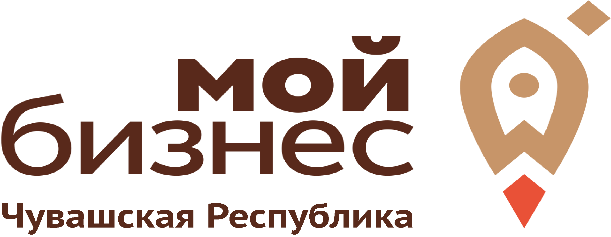 Заявление на получение профильной услуги3. Даю согласие на обработку автономной некоммерческой организацией «Микрокредитная компания «Агентство по поддержке малого и среднего бизнеса в Чувашской Республике» своих персональных данных, то есть совершение, в том числе, следующих действий: обработку (включая сбор, систематизацию, накопление, хранение, уточнение (обновление, изменение), использование, обезличивание, блокирование, уничтожение персональных данных), при этом общее описание вышеуказанных способов обработки данных приведено в Федеральном законе от 27 июля 2006 г. № 152-ФЗ «О персональных данных», а также на передачу такой информации третьим лицам, в случаях, установленных нормативными документами вышестоящих органов и законодательством.Настоящее согласие действует бессрочно.Настоящее согласие может быть отозвано мною в любой момент по соглашению сторон. В случае неправомерного использования предоставленных данных согласие отзывается письменным заявлением.__________________ / _____________________ / Дата: __.__________.20__г.Подтверждаю, что ознакомлен (-а) с положениями Федерального закона от 27 июля 2006 г. № 152-ФЗ «О персональных данных», права и обязанности в области защиты персональных данных мне разъяснены.__________________ / _____________________ / Дата: __.__________.20__г.1. Сведения о заявителеНаименование организации / ФИО предпринимателя / ФИО лица, планирующего начать предпринимательскую деятельностьИННФИО контактного лицаКонтактный телефонЭлектронная почта2. Прошу предоставить / обеспечить предоставление следующей услуги: